INVITOGentile Dirigente,nella convinzione che tra le principali funzioni dell’Università vi sia anche la formazione degli insegnanti, siamo lieti di offrire loro alcune occasioni di formazione permanente, e invitiamo quindi tutto il personale docente e dirigente di codesto spettabile Plesso ad assistere al Convegno di Studi “Giardini Botanici Hanbury: un laboratorio interdisciplinare”Contatti tra culture diverse in un paradiso della Riviera150°Anniversario dell’arrivo della famiglia Hanbury a VentimigliaManifestazione insignita dalla Medaglia del Presidente della RepubblicaFestival della Scienza 2017che avrà luogo venerdì 03 novembre 2017nella Sala dei Camini del Palazzo dei Giardini Botanici Hanbury.L'incontro ha lo scopo di evidenziare il ruolo di un giardino botanico storico di acclimatazione come laboratorio dove diverse discipline possono convivere e integrarsi tra loro. È preso in esame il caso dei Giardini Botanici Hanbury, esempio particolare nel panorama italiano. Lo studio delle piante è qui collegato alla conservazione della biodiversità e alle potenzialità dei loro utilizzi. La ricchezza artistica dei manufatti presenti nei Giardini si inserisce in un ambiente naturale particolare che crea un'architettura del paesaggio studiata in tutto il mondo. Questi pregi determinano un interesse turistico ed economico di grande rilievo per il Ponente ligure. Va infine evidenziata la funzione didattica che il giardino svolge nell’educazione del rispetto per l’ambiente e la natura, rivolta soprattutto alle nuove generazioni.
In allegato il programma del ConvegnoAd ogni docente che lo richieda sarà rilasciato un attestato di partecipazione finalizzato all’ottenimento di crediti formativi.Desideriamo inoltre comunicare il calendario delle conferenze/convegni che nel corso del corrente anno si svolgeranno sempre nell’ambito delle celebrazioni del 150° anniversario della fondazione dei Giardini Hanbury ai quali tutto il corpo docente è invitato a partecipare:Sabato 18 novembre, ore 16.00 - Forte dell'Annunziata - VentimigliaConferenza: “Thomas Hanbury, mecenate dell'archeologia intemelia”, Daniela Gandolfi (Conservatore MAR Ventimiglia, Dirigente Archeologa IISL )Sabato 25 novembre, ore 16.00 - Forte dell'Annunziata - VentimigliaConferenza: “L'azione filantropica di Thomas Hanbury a favore della città di Ventimiglia”, Francesca De Cupis (Soprintendenza Archeologia, Belle Arti e Paesaggio per la città metropolitana di Genova e le province di Imperia, La Spezia e Savona).Con preghiera di massima diffusione del presente invito, ringraziamo per la preziosa collaborazione e cogliamo l’occasione per porgere i più distinti saluti.La Mortola, 27 ottobre 2017								Il Presidente                                                                                              Luigi Minuto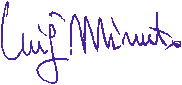 